Сумська міська радаВиконавчий комітетРІШЕННЯРозглянувши заяву суб’єкта господарювання та надані документи, з метою впорядкування сезонної роздрібної торгівлі у літньо - осінній період 2022 року на території Сумської міської територіальної громади, відповідно до статті 8 Закону України «Про правовий режим воєнного стану», указу Президента України від 24.02.2022 №64/2022 «Про введення воєнного стану», постанови Кабінету Міністрів України від 15.06.2006 № 833 «Про затвердження Порядку провадження торговельної діяльності та правил торговельного обслуговування на ринку споживчих товарів», рішення Сумської міської ради від 26.12.2014 № 3853 – МР «Про затвердження Правил благоустрою міста Суми», рішень Виконавчого комітету Сумської міської ради від 07.09.2010 № 537 «Про затвердження Положення про порядок провадження торговельної діяльності та надання послуг на території м. Суми» (зі змінами), від 17.03.2020 № 133 «Про затвердження Положення про організацію сезонної, святкової виїзної торгівлі, надання послуг у сфері розваг та проведення ярмарків на території Сумської міської об’єднаної територіальної громади» (зі змінами), ураховуючи рекомендації Комісії з організації сезонної, святкової виїзної торгівлі, надання послуг у сфері розваг та проведення ярмарків на території Сумської міської об’єднаної територіальної громади (протокол засідання від 20.08.2022 №4), керуючись підпунктом 8 пункту «а» статті 30, частиною першою статті 52 Закону України «Про місцеве самоврядування в Україні», Виконавчий комітет Сумської міської радиВИРІШИВ:            1. Відмовити ФОП Джамалову Фаіг Салєх-огли в розміщенні об’єкту сезонної торгівлі (продаж овочів) загальною площею 10,0 кв. м. за адресою: місто Суми, вул. СКД, 38А (біля ринку Зарічного Споживчого Товариства), відповідно до поданої заяви та графічних матеріалів, у зв’язку з недоцільністю розміщення та достатньою кількістю вільних місць на ринках міста.2. Відділу торгівлі, побуту та захисту прав споживачів Сумської міської ради (Даценко Г.В.) повідомити ФОП Джамалова Фаіг Салєх-огли про прийняте рішення.Міський голова									О.М. ЛисенкоДаценко 700-652Розіслати: Полякову С.В., Даценко Г.В., Голопьорову Р.В., Славгородському О.В.,                       Скварчі О.А.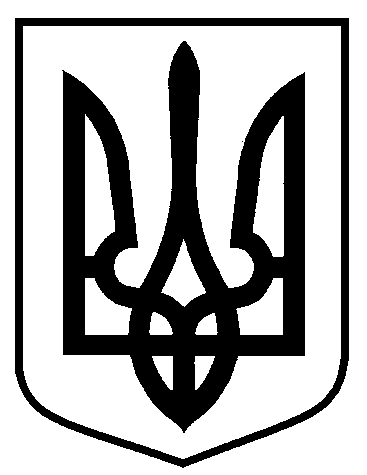 від    26.08.2022  №350Про відмову в розміщенні об’єкту сезонної торгівлі (продаж овочів)     ФОП Джамалова Фаіг Салєх- огли за адресою: місто Суми, вул. СКД, 38А (біля ринку Зарічного Споживчого Товариства)                        